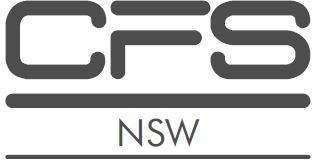 NSW Complete Financial Services Group Pty LtdNSW Complete Financial Services Group Pty LtdADVISER PROFILE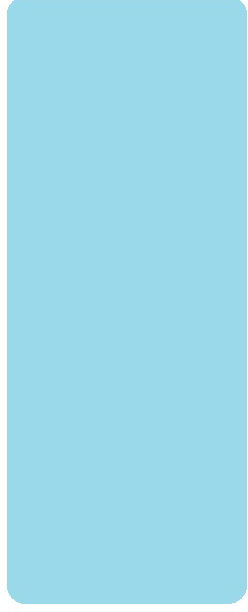 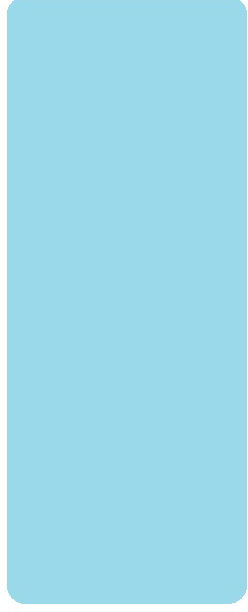 JOY MAN JOUNG LEENSW Complete Financial Services Group Pty LtdABN 791 284 037 981/11 Manning StreetTUNCURRY NSW 2428                Mobile: 0413998246  Email: joymjlee@tpg.com.au Joy Man Joung Lee is an Authorised Representative of NSW Complete Financial Services Pty Ltd.  Joy is authorised to provide you with advice in the following areas:Life Products (including Life Products under Superannuation).Joy specialises in advising clients regarding personal protection insurance which includes:Death.Total and Permanent Disablement (TPD).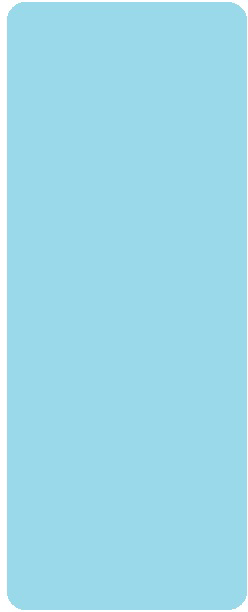 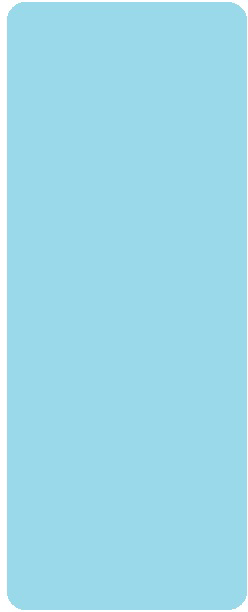 Income Protection.Trauma/Critical illness.Business Expenses.Joy’s commitment is to provide educated, experienced advice for her clients to help protect them and their dependents should any of the insured events occur.ExperienceJoy has 17 years (2001 – 2018 current) of experience in financial planning risk insurances. Page 1 of 1